Smukca/Modri kamen modrostiDavid Walliams: Babica barabica/Zlobna zobarka/Tiranska teta/ MišburgerRene Gosciny: Nikec (1 knjiga iz zbirke)Michael Lawrence: Prigode Žverka Skokca (Poltergos/Pita z glistami)Megan McDonald: Judy Moody (1 kniga iz zbirke)Isabele Abedi: Lola (1 knjiga iz zbirke)Beatrice Masini: V ritmu plesa/Kakšna osebnost! (zbirka Rožnati copatki)Clive Dickinson / Steve Barlow: Izgubljeni dnevnik … (1 knjiga iz zbirke)Knjiga iz zbirke PET PRIJATELJEV ali 4 ½ PRIJATELJIKnjiga iz zbirke VRAŽJA NOGOMETNA DRUŠČINALincoln Peirce: Super Nik (1 knjiga iz zbirke) Jim Smith: Samo Zguba (1 knjiga iz zbirke)Enid Blyrton: Nagajivka Nika v šoli / Nagajivka Nika je nazajKNJIGA PO IZBIRI – po dogovoru z učiteljico ali s knjižničarjem BRALNA ZNAČKA3. razredZa bralno značko prebereš vsaj štiri knjige in eno knjigo s pesmicami. Izbereš jih sam, s pomočjo spodnjega seznama. Knjige si lahko izbereš v šolski ali javni knjižnici. Čas za branje imaš do 2. aprila, ko praznujemo mednarodni dan knjig za otroke.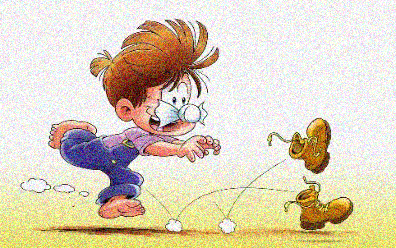 VELIKO VESELJA PRI BRANJU!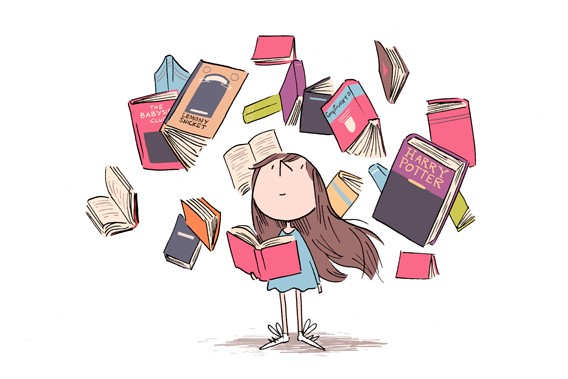 SLIKANICE:Kovič Kajetan: MAČEK MURIArcadio Lobato: JUŠ IN GOSPOD MIŠONRodero Paz: PRIJATELJA Mateja Črv Sužnik: Hitri polžek PeterTone Pavček: JURI MURI V AFRIKI   Vandot Josip: KEKEC IN … (več naslovov) Cankar Ivan: PEHAR SUHIH HRUŠKKette Dragotin: ŠIVILJA IN ŠKARJICEJosip Ribičič: MIŠKOLINPrimož Suhodolčan: PETER NOS (1 knjiga iz zbirke)Saša Vegri: JURE KVAK – KVAKLeopold Suhadolčan: PIKO DINOZAVERSvetlana Makarovič: vse slikaniceHans Christian Andersen: vse slikaniceBrata Grimm: vse slikaniceKNJIGE IZ ZBIRK:SLOVENSKE LJUDSKE PRAVLJICEZUK, neverjetni izumitelj(Velika packarija / Čudežni gumb /Hrupožer)ZBIRKA ANICATROLARIJEOLIVER LUNCAUMAZANI BERTIKORINA KORENČEKBEREM SAMMINIWINNIEPOZOR, PRAVLJICE!MALA ČAROVNICA LILIKNJIGE O ŽABCULEVČKI                               PIRATIČUDEŽNA BOLHA MEGIBRINA BRIHTAČAROBNI ŽIVALSKI PRIJATELJI / ČAROBNI MUCPESMICE:Oton Župančič: CICIBANOton Župančič: MEHURČKIAnja Štefan: IŠČEMO HIŠICOPeter Svetina: MIMOSVETPeter Svetina: PESMI IZ PRALNEGA STROJANiko Grafenauer: PEDENJPEDKajetan Kovič: ZLATA LADJA(Prebereš vse pesmi v knjigi, eno pa se naučiš na pamet, jo prepišeš v zvezek in ilustriraš.)